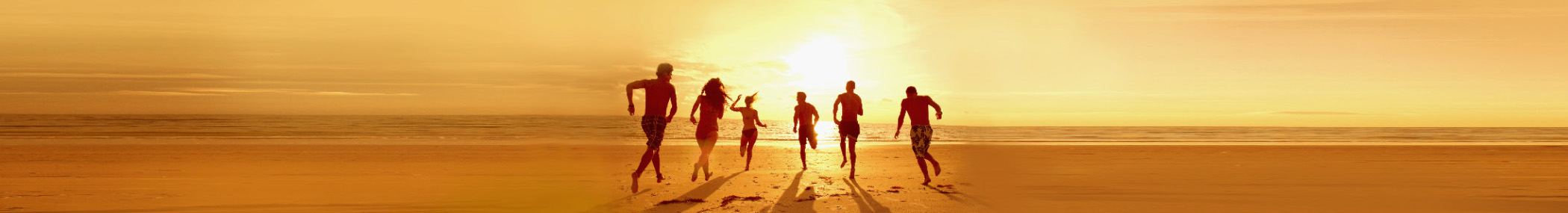 Listă de bagaje pentru vacanța de primăvarăNotăPentru a adăuga cu ușurință mai multe categorii, procedați astfel: 1. Faceți clic pe orice nume de categorie, apoi, pe fila Instrumente tabel, Aspect, alegeți Selectare tabel. 2. Pe fila Pornire, alegeți Copiere, apoi apăsați Ctrl+End pentru a accesa sfârșitul documentului. 3. Apăsați pe Enter, apoi, pe fila Pornire, alegeți Lipire.ÎmbrăcăminteProduse de toaletăDocumente importanteTrusă medicalăAccesoriiElectronice